pRESTIŽNÍ SOUTĚŽ V OBLASTI PROSAZOVÁNÍ LIDSKÝCH PRÁV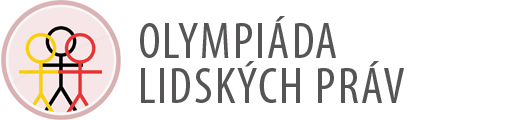 Olympiáda lidských práv se skládá ze dvou částí: vědomostního testu a sepsání krátkého zamyšlení na dané téma. Žáci kvinty, kteří navštěvují společenskovědní seminář, se zapojili do soutěže v rámci vyučovací hodiny. Prvního kola olympiády se účastní vždy přibližně 1500 účastníků. Nejlepších 60 studentů z celé republiky po jeho vyhodnocení postoupí do finále. Letos mezi nimi byla Vendula Jarošová.Finálové kolo se konalo v reprezentačních prostorách Magistrátu hlavního města Prahy. Zde měli finalisté za úkol vypracovat esej na jedno ze soutěžních témat, které obdrželi až na místě. Odborná porota z nich poté vybrala nejlepších deset, kteří se ještě v ten den utkali v ústní části superfinále před porotou, kde museli obhájit svou práci. Vendy se podařilo do tohoto superfinále postoupit a skončila v něm na krásném 4. místě. To zaslouží velkou pochvalu a gratulaci. Soutěžní esej Venduly naleznete v příloze.	Mgr. Lenka Mášová